Муниципальное бюджетное дошкольное образовательное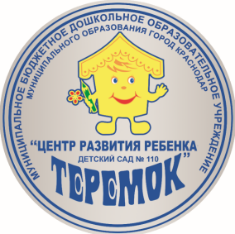 учреждение муниципального образования город Краснодар
«Центр развития ребёнка – детский сад №110 «Теремок»Консультация для родителей:«Лето красное и опасное»Воспитатель: Петросян Л.Н. Дата: 28.05.2021Краснодар 2021Вот и лето подоспело-Земляника покраснела:Повернется к солнцу бокомВся нальется алым соком.В поле красная гвоздика,Красный клевер. Погляди-ка:И лесной шиповник летомВесь осыпан красным цветомВидно, люди не напрасноНазывают лето красным.Лето - удивительная, долгожданная и благодатная пора, когда детям можно вдоволь гулять, бегать и прыгать. И дети, и взрослые обожают лето за то, что оно всегда приносит в жизнь много радости: сладкие ягоды и фрукты, поездка на природу, в лес и что самое важное - каникулы и отпуск дают возможность родителям уделить своим детям больше времени.Именно в этот период они много проводят на свежем воздухе. И очень важно так организовать  дошкольников, чтобы каждый день приносил им что – то новое, радостное, полезное. Для взрослых важно наполнить их развлечениями, увлекательными занятиями.Игры взрослых с детьми – это неотьемлемая часть развития детей. Это и укрепление здоровья, и хорошее настроение.  Да, лето – это самое долгожданное и любимое время года. И взрослым и детям нравится резвиться на зеленой мягкой травке, греться под теплыми солнечными лучами, купаться, загорать. Но мало кто знает, что именно летом увеличивается количество травм и отравлений, ухудшается здоровье. Особенно беззащитны дети. В этот период дети очень шустрые и любопытные: хотят все взять в руки, погрызть, потрогать или за секунду залезть в опасное место. Особенно привлекательны водоемы, ямы, кусты и заросли, ягоды, костры, высокие лестницы и др. Во время прогулки родители всегда должны быть начеку и не оставлять ребенка без внимания. Чтобы дети были отдохнувшими и здоровыми надо помнить ряд правил и условий при организации отдыха. Рекомендуется взять с собой небольшую домашнюю аптечку со всеми необходимыми медикаментами.Помните:Отдых – это хорошо. Неорганизованный отдых – плохо!Солнце – это прекрасно. Отсутствие тени – плохо!Морской воздух, купание – это хорошо. Многочасовое купание – плохо!Купание – прекрасное закаливающее средствоМесто для купания должно быть неглубоким, ровным, с медленным течением. Прежде чем дать ребёнку возможность самостоятельно войти в воду, необходимо убедиться в том, что в данном месте нет ям, глубокой тины, коряг, острых камней. В воде вместе с ребёнком обязательно должен находиться взрослый.Проведите с детьми индивидуальные беседы, объяснив важные правила, соблюдение которых поможет сохранить жизнь. Решите проблему свободного времени детей. Постоянно будьте в курсе где и с кем ваш ребенок, контролируйте место пребывания детей, учите детей не разговаривать с незнакомыми людьми. При купании необходимо соблюдать правила:Не разрешается купаться натощак и раньше чем через 1-1,5 часа после едыВ воде дети должны находиться в движенииПри появлении озноба немедленно выйти из водыИзучите с детьми правила дорожного движения. Будьте предельно осторожны с огнем.    Ничего незнакомое в рот не брать.Лето – самое подходящее время, чтобы вместе с детьми изучить названия растений, ягод и плодов. На помощь придут энциклопедии, информация из интернета и ваши собственные знания. Если у вас есть сад, постарайтесь, чтобы в нем не росло ничего ядовитого: малыши могут просто забыть, что красивые оранжево-красные ягоды ландыша или бузину ни в коем случае есть нельзя. Поэтому лучше, если их просто не будет на участке. В любом случае установите правило: ничто незнакомое в рот не брать.1.Осторожно! ГрибыВ период лесных прогулок в летнее время родители, должны осуществлять строжайший надзор за ребенком, который собирает цветы, грибы и травы, пробует их. Не следует так же забывать о тщательном контроле, за использованием в пищу грибов, собранных детьми.Каждый взрослый, которому доверено здоровье детей, должен хорошо знать, какой гриб взять, а какой выбросить.Итак, для того чтобы избежать отравления ядовитыми грибами, нужно собирать только те, которые вы хорошо знаете.Здоровье, и даже жизнь отравившегося грибами, во многом зависят от того, насколько своевременно ему окажут медицинскую помощь. Следует помнить, что при любом отравлении грибами, пусть даже на первый взгляд не тяжёлый, необходимо немедленно обращаться к врачу. Но и до прихода врача нужно действовать быстро и решительно. При отравлении любым из ядовитых грибов следует постараться вывести ядовитые вещества из организма: принять слабительное, промыть желудок раствором марганцовокислого калия. Пострадавший ребёнок должен находиться в постели, ему вредно ходить .2.Осторожно насекомые.Кроме ботаники, летом наглядно можно изучать и зоологию. Поговорите о том, почему не нужно размахивать руками, если рядом летает оса. Почему лучше не пользоваться резко пахнущим мылом или детской косметикой с сильными ароматами, чтобы не привлекать насекомых сладкими запахами. Что сделать, если все-таки укусила пчела. Для защиты от опасных насекомых выберите репеллент с натуральными компонентами, разрешенный для детей, и наносите его самостоятельно в соответствии с инструкцией.3.Борьба с комарами в летний период.Укусы комаров не только оставляют после себя мучительный зуд. Эти насекомые могут быть и по настоящему опасными. Известно более двух тысяч видов комаров. Обнаружить свою добычу комар может за несколько километров! Жало его похоже на шприц, игла которого еще прикрыта особым протекторным чехольчиком. Как только жало введено в тело, в ткани человека тут же впрыскивается вещество, препятствующее сворачиванию крови. Для взрослого здорового человека не опасны даже пятьсот укусов комара. Однако для аллергика и одного может быть достаточно, чтобы вызвать тяжелую аллергическую реакцию и даже летальный исход. Что делать после укуса? 1. Сделать после укуса крепкий раствор пищевой соды и периодически обрабатывать зудящее место. 2. Смазывать укусы спиртовой настойкой календулы, борным спиртом, томатным соком. 3. Сделать холодную примочку.3. При множественных укусах принять антигистаминное средство. 4. В походной аптечке или на даче непременно следует держать антигистаминный препарат, фенистил или фукорцин (снимают зуд и даже устраняют ожоги крапивы). 5. Смазать пораженное место бальзамом «Звездочка».4. Солнце и его опасности.Стоит, как можно раньше познакомить ребенка с солнцезащитным кремом и объяснить, для чего и как часто им пользоваться. И даже с учетом нанесенного крема нужно не забывать про головной убор и зонт для пляжных игр, а также о том, что необходимо чередовать время пребывания на солнце с играми в тени. Расскажите о периодах самого активного солнца (с 11-00 до 15-00) и объясните, что если ребенок чувствует, как ему начало щипать кожу, нужно сразу же уйти в тень.5. Купаться под присмотром взрослого.Даже если ребенок уверенно плавает или одет в специальные нарукавники, жилет и круг, обязательно будьте рядом внимательным наблюдателем и не упускайте его из виду. Так вы сможете видеть, что ребенок плавает в специально отведенном, неглубоком месте и контролировать потенциально опасные игры, которыми дети могут увлекаться в воде.6. Выбирать безопасные игровые площадки.Прежде чем посадить ребенка на качели, взрослому необходимо убедиться, что крепления прочные, а сиденье гладкое, без зазубрин и торчащих гвоздей. Аттракционы в парках необходимо выбирать в соответствии с рекомендованным правилами возрастом, напоминать детям о пристегивании и аккуратном поведении во время катания. Во время прыжков маленького ребенка на батуте, взрослому нужно находиться рядом и не разрешать кувырки или прыжки нескольких детей на батуте одновременно. 7. Мыть руки перед едой.А также овощи, фрукты и ягоды. Чтобы избежать инфекций и "болезней немытых рук", летом необходимо чаще напоминать детям о простых правилах гигиены, а также иметь с собой влажные салфетки на случай, если рядом не окажется воды. Также летом нужно тщательно следить за скоропортящимися продуктами и не хранить их при комнатной температуре.8. Одеваться по погоде.Для жаркой погоды стоит выбирать одежду из натуральных тканей – "дышащую" и свободную. Поговорите о том, почему в лес лучше надевать одежду с длинными рукавами, брюки и закрытую обувь, и как это может защитить от укусов насекомых. Обратите внимание на то, как одет ребенок, играющий на детской площадке: опасными элементами одежды считаются тесемки на футболках и платьях и особенно шнурки, продетые в капюшоны кофт, так как они могут зацепиться за игровое оборудование.9. При грозе и молнии найти безопасное укрытие.Даже если ребенок не боится громких звуков, а вид сверкающей молнии кажется ему завораживающим, стоит четко объяснить, какую опасность таит молния для людей на открытом пространстве, и почему необходимо переждать непогоду в закрытом помещении подальше от окон и дверей.10. Пить достаточно воды.Хорошо, если у ребенка есть свой рюкзак, а в нем бутылка с водой, которую можно наполнить. При активных играх нужно напоминать о питье каждые 15-20 минут. Желательно, чтобы выходя из дома с детьми, родители держали в сумке стандартный летний набор: вода, солнцезащитный крем, мини-аптечка, головной убор. Так, имея под рукой предметы на случай необходимости, взрослые и дети смогут расслабиться и получать удовольствие от самого активного и солнечного времени года.Сохранение жизни и здоровья детей главная обязанность взрослых.Пожалуйста, сделайте всё, чтобы летний отдых ваших детей прошел благополучно. 